ProMo Cymru Trading LtdCreating ConversationsRole Description – Sessional Social Action Helpline Adviser Advocate Payment rate:		£13.52 per hour Location:	Home working Reporting to:	Consultant Mentor Vision:	Working to ensure young people and communities are informed, engaged, connected and heardHow we work: 	ProMo-Cymru works with communities through communications, advocacy, cultural engagement, digital and media production. Our work is informed by over 20 years of delivering digital youth information projects. We share this knowledge through training and consultancy, forming long term partnerships to benefit people and organisations.Purpose:facilitate the securing of children and young people’s (CYP) rights and entitlementsempower and enable CYP to make informed decisionsequip CYP with skills and information to make changes in their livesassist in promoting CYP resilience and health and well-beingenable CYP voices to be heard to influence change and make a differenceFor further information please visit: ProMo-Cymru: www.promo.cymru,Meic: www.meic.cymru, Responsibilities:To respond to and deal with contacts via phone, e-mail, text and instant messagingTo deal with contacts from a diverse range of sources including children, young people, parents, carers, professionals, concerned othersTo deal with contacts in respect of a diverse range of social care / support needs and issues To respond to contacts and provide accurate, relevant and appropriate information To respond to contacts and signpost individuals to relevant face to face public and third sector agencies and services as required and needed To respond to contacts and signpost individuals to relevant online resources as required and needed To respond to contacts and deliver assistance and / or advocacy by facilitating self advocacy, informal advocacy, formal advocacy, provide direct representation, refer to independent / statutory advocacy services To deal with safeguarding, and threat to life contacts and concerns as required, and in accordance with policies and proceduresTo maintain appropriate written records, collect monitoring data, and record all relevant information as requiredTo take up and engage with arrangements for support To attend, participate and engage with practice exchanges, in-house training, team meetings, and any other relevant and appropriate internal meetingsTo support colleaguesTo have a clear DBS checkRole Specification – Sessional Social Action Helpline Adviser AdvocateYour past, recent and on-going learning and professional development relevant to this postYour understanding and knowledge of the UNCRC, Social Services and Well-Being Act, Advocacy, Mental Health and Emotional Well-Being (MHEWB)Your experience of working with CYP, and the resources and services available to them Excellent communication skills (including telephone, online messaging and SMS) to be able to establish rapport, and deal with range of presenting emotions and concernsGood range of intervention skills including information giving, coaching, referral, crisis / distressValues and attributes to include: reliability, rights based, equality, solution focused (stop / start / change), self awareness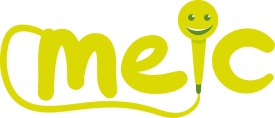 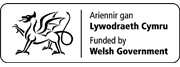 